Résolution de problèmes CM2 - Problèmes multiplicatifs : combinaisons 1Problème collectifEntraînements Résolution de problèmes CM2 - Problèmes multiplicatifs : combinaisons 1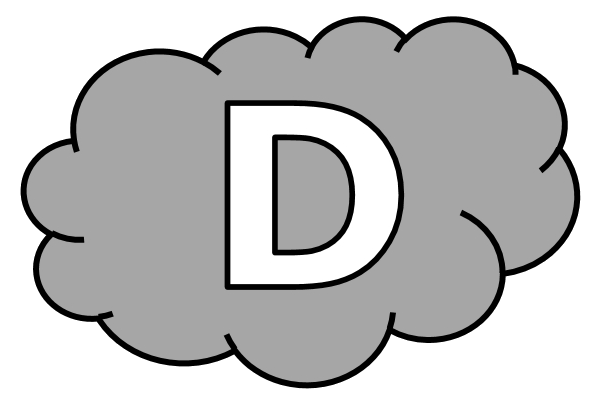 Problème collectifEntraînements1 - Je souhaite acheter un vélo. J’ai le choix entre 4 hauteurs de cadre, 6 modèles de pneus, 2 couleurs de guidon et 5 formes de selle.Combien de vélos différents sont possibles ?2 - Pour le repas d’un mariage, le traiteur propose 6 entrées différentes, 7 plats et 8 desserts.Combien de menus différents peut-on composer ?3 - Pour mon personnage du jeu Warrior, je peux choisir entre 9 tenues, 5 coupes de cheveux, 6 cris de guerre et 11 armes.Combien de personnages différents puis-je former ?Résolution de problèmes CM2 - Problèmes multiplicatifs : combinaisons 1 CorrigéProblème collectif 2 x 4 x 6 = 48 combinaisons.Entraînements1 - Je souhaite acheter un vélo. J’ai le choix entre 4 hauteurs de cadre, 6 modèles de pneus, 2 couleurs de guidon et 5 formes de selle.Combien de vélos différents sont possibles ? 4 x 6 x 2 x 5 = 240 vélos.2 - Pour le repas d’un mariage, le traiteur propose 6 entrées différentes, 7 plats et 8 desserts.Combien de menus différents peut-on composer ? 6 x 7 x 8 = 336 menus différents.3 - Pour mon personnage du jeu Warrior, je peux choisir entre 9 tenues, 5 coupes de cheveux, 6 cris de guerre et 11 armes.Combien de personnages différents puis-je former ? 9 x 5 x 6 x 11 = 2 970 personnages.Pour ma maison, j’ai le choix entre 2 formes de fenêtres, 4 couleurs de murs et 6 modèles de tuiles.Combien de combinaisons puis-je faire ?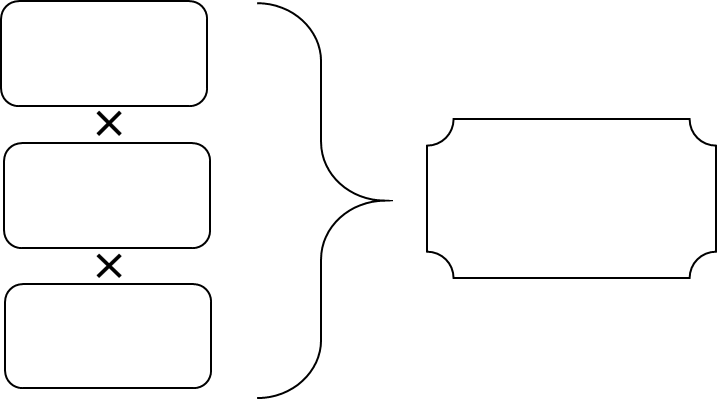 1 - Je souhaite acheter un vélo. J’ai le choix entre 4 hauteurs de cadre, 6 modèles de pneus, 2 couleurs de guidon et 5 formes de selle.Combien de vélos différents sont possibles ?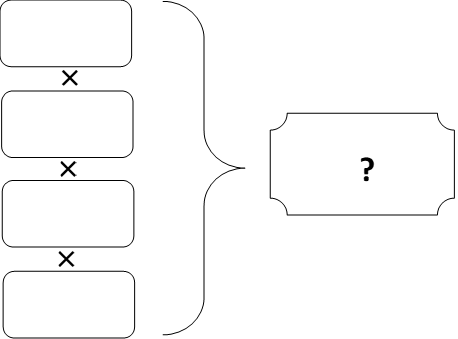 2 - Pour le repas d’un mariage, le traiteur propose 6 entrées différentes, 7 plats et 8 desserts.Combien de menus différents peut-on composer ?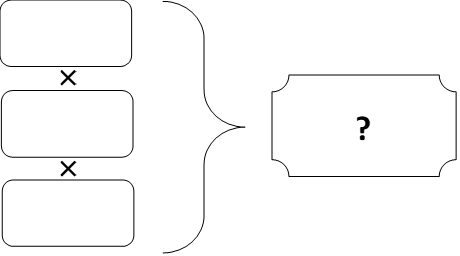 3 - Pour mon personnage du jeu Warrior, je peux choisir entre 9 tenues, 5 coupes de cheveux, 6 cris de guerre et 11 armes.Combien de personnages différents puis-je former ?Pour ma maison, j’ai le choix entre 2 formes de fenêtres, 4 couleurs de murs et 6 modèles de tuiles.Combien de combinaisons puis-je faire ?RechercheRéponse.................. vélos différents sont possibles.RechercheRéponseOn peut composer .................. repas différents.RechercheRéponseJe peux former .................. personnages différents.Pour ma maison, j’ai le choix entre 2 formes de fenêtres, 4 couleurs de murs et 6 modèles de tuiles.Combien de combinaisons puis-je faire ?